English – Reading 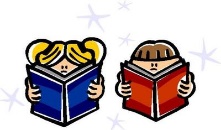 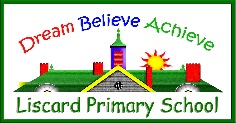 I Can Statements - Band 4English – Reading I Can Statements - Band 4English – Reading I Can Statements - Band 4BandWord Reading4I can use my understanding of root words, prefixes (including re- , sub-, inter-, super-, anti-, auto-)   and suffixes (including -ation, -ous) to help me understand the meaning of new words.4I can read and decode further exception words accurately including words that do not follow spelling patterns.BandComprehension4I can show that I enjoy reading by reading a wide range of fiction, poetry, plays, non-fiction and reference books or textbooks.4I can show that I enjoy reading by reading lots of different types of books and for different reasons.4I can use a dictionary to check the meaning of words .4I can read a wide range of books, fairy stories, myths and legends and retell some of them to others.4I can discuss words and phrases in the books that I read that excite me.4I can discuss different types of poetry e.g.  free verse and narrative poetry.4I can check what I have read and that I have understood it by telling someone else what has happened.4I can ask questions about what I have read to help me understand a complicated text.4I can tell from what I have read how a character is feeling and thinking and why they take an action. I can show you the parts of the text that tell me this.4I can predict what will happen in a text using details I have already read to help me.4I can summarise what has happened in a text using themes from paragraphs to help me.4I can understand how the use of words in a text,  how it is set out and its presentation  add to its meaning.4I can find and record information from non-fiction texts over a wide range of subjects.4I can join in a clear reasoned discussion about the books and poems that I have read taking turns and listening to others.